PONEDJELJAK, 20.4.2020.BROJEVI OD 60 DO 70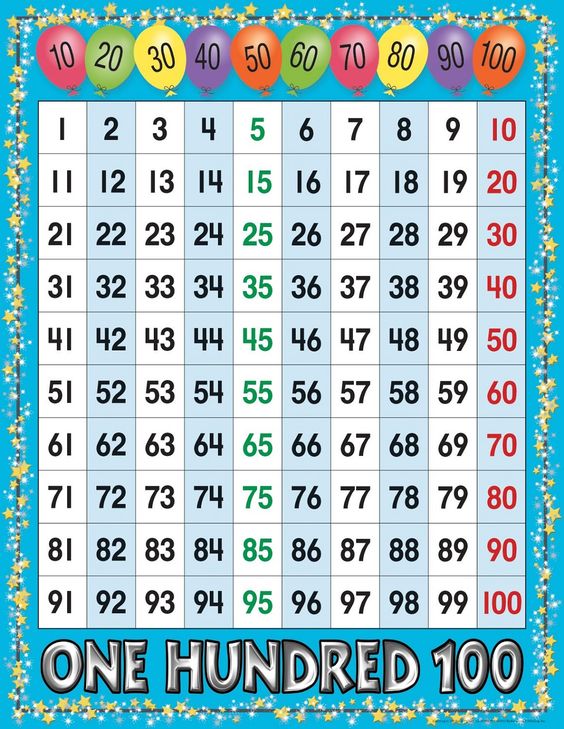 PROČITAJ I PREPOZNAJ  BROJEVE :NAPIŠI BROJEVE KOJI NEDOSTAJU: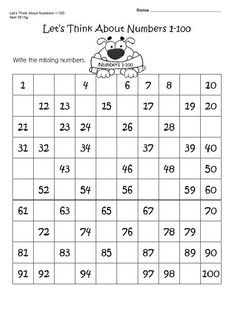 